                 КАРАР                                                                    ПОСТАНОВЛЕНИЕ «29» сентября 2022 г.                      № 40                       «29» сентября 2022 г.                      О плане мероприятий по обеспечению пожарной безопасности в осенне-зимний период 2022-2023 гг. на территории сельского поселения Тузлукушевский сельсовет муниципального района Белебеевский район Республики Башкортостан     В целях укрепления пожарной безопасности, профилактики возникновения пожаров, предупреждения гибели и травматизма людей при пожарах, угрозы чрезвычайных ситуаций природного и техногенного характера на территории сельского поселения Тузлукушевский сельсовет муниципального района Белебеевский район Республики Башкортостан     ПОСТАНОВЛЯЮ:     1. Утвердить план мероприятий по обеспечению пожарной безопасности на территории сельского поселения Тузлукушевский сельсовет муниципального района Белебеевский район Республики Башкортостан в осенне-зимний период             2022-2023 гг.      2. Контроль за выполнением данного постановления оставляю за собой.Глава сельского поселения                                                                      Л.М.Харисова                                                                              Приложение                                                                                                                                                  к постановлению главы сельского поселения                                                                                                                                                Тузлукушевский сельсовет муниципального района                                                                                                                                                 Белебеевский район республики Башкортостан                                                                                                                                                от 29 сентября 2022 г. № 40П Л А Н мероприятий по обеспечению пожарной безопасности на территории сельского поселения Тузлукушевский сельсовет муниципального района Белебеевский район Республики Башкортостан  в осенне-зимний период 2022-2023 гг.     Управляющий делами                                                                                                                           Х.К.Каримова      БАШKОРТОСТАН   РЕСПУБЛИКАҺЫБƏЛƏБƏЙ  РАЙОНЫ МУНИЦИПАЛЬ РАЙОНЫНЫҢ        ТУЗЛЫКЫУЫШ   АУЫЛ  СОВЕТЫ   АУЫЛ  БИЛӘМӘҺЕ  ХАКИМИЯТЕ  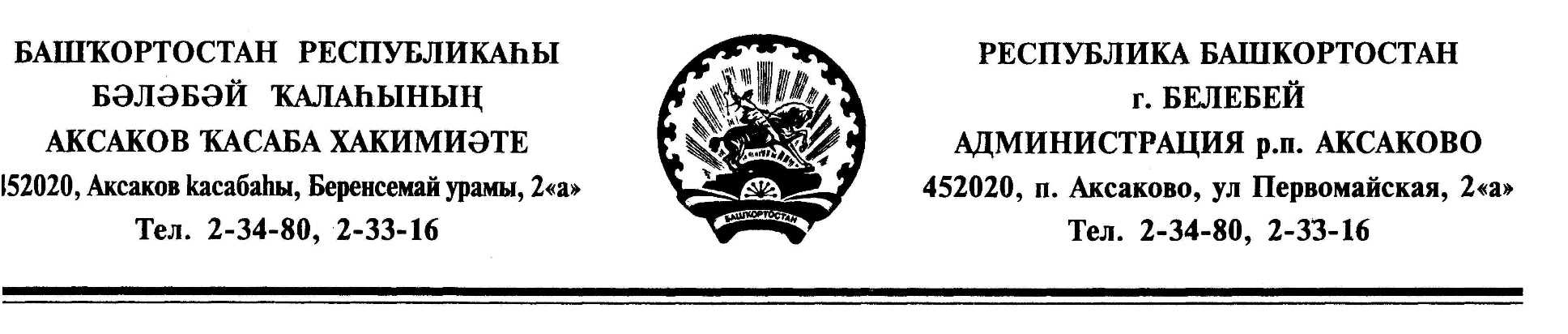 АДМИНИСТРАЦИЯСЕЛЬСКОГО ПОСЕЛЕНИЯ ТУЗЛУКУШЕВСКИЙ СЕЛЬСОВЕТМУНИЦИПАЛЬНОГО РАЙОНАБЕЛЕБЕЕВСКИЙ РАЙОНРЕСПУБЛИКИ БАШКОРТОСТАН  №п/пНаименование мероприятийСрок исполненияОтветственныйза исполнение1     Рассмотреть вопросы подготовки к осенне-зимнему пожароопасному периоду на заседаниях, с привлечением руководителей предприятий, организаций, учреждений и хозяйств всех форм собственности, разработать план мероприятий по обеспечению пожарной безопасности в осенне-зимний период 2022-2023 г.г. на территории поселения и утвердить его соответствующим распоряжением.    до 01.10.2022Глава сельского поселения2     Совместно с руководителями предприятий, организаций,  учреждений и хозяйств,  всех форм собственности провести необходимые профилактические мероприятия на подведомственных объектах, в населенных пунктах, продолжить обучение населения по месту жительства и  месту работы, а также детей в образовательных учреждениях мерам пожарной безопасности. до 01.11.2022 Руководители предприятий, учреждений, организаций, хозяйств3     Провести подворный обход граждан в населенных пунктах сельского поселения                      с вручением памяток «О мерах противопожарной безопасности»   октябрь-январь 2022-2023 гг.Ответственный за противопожарную безопасность. Общественные комиссии4    Пожарную и приспособленную технику установить в отапливаемые боксы и привести в полную боевую готовность. Обеспечить населенные пункты запасом воды для целей пожаротушения. немедленно и постоянноОтветственный за противопожарную безопасность, глава сельского поселения5   Подготовить пожарные гидранты, естественные и искусственные водоёмы для забора воды в зимних условиях. постоянноОтветственный за противопожарную безопасность.6Запретить сжигание мусора на территориях населенных пунктов  сельского поселения Тузлукушевский сельсовет муниципального района Белебеевский район Республики Башкортостан  и разведение костров в лесных массивах.немедленно и   постоянноГлава сельского поселения7Рассмотреть и исполнить соответствующие бюджеты в части расходов на обеспечение первичных мер пожарной безопасности, в том числе на содержание добровольной пожарной охраны.Декабрь-январь 2022-2023 гг.Ответственный за противопожарную безопасность. Руководители учреждений8Рассмотреть   вопрос предупреждения   гибели   и   травмирования людей при пожарах, укрепления пожарной безопасности в населенных пунктах с принятием конкретных решений.Руководителям   сельскохозяйственных предприятий и организаций:- привести   в  пожаробезопасное  состояние  сельхоз. объекты  и  учреждения;      - проверить пожарную технику, отремонтировать и установить её в отапливаемом помещении, организовать круглосуточное дежурство;-   произвести ремонт  и утеплить  противопожарные водоемы и гидранты;-   здания и помещения сельскохозяйственных предприятий укомплектовать исправными огнетушителями согласно норм;-  проверить  противопожарное состояние ведомственных жилых  домов и добиться  устранения имеющихся  нарушений  норм и правил  пожарной безопасности.ежемесячноОтветственный за противопожарную безопасность. Руководители учреждений и организаций.Главы КФХ, Глава сельского поселения9Продолжить на территории сельского поселения Тузлукушевский сельсовет муниципального района Белебеевский район РБ надзорно- профилактическую операцию «Жилище-2022».ежемесячноОтветственный за противопожарную безопасность. Общественные комиссии10    В зимний период  своевременно производить очистку улиц в населенных пунктах сельского поселения, а также дороги до населённых пунктов и  дорог к источникам противопожарного водоснабженияежемесячноОтветственный за противопожарную безопасность.Глава СП11Запретить сжигание мусора на территории населенных пунктов сельского поселения и разведения костров в лесных массивахнемедленно и постоянноОтветственный  за противопожарную безопасность12Комиссионно, с привлечением членов добровольной народной дружины, участкового инспектора, внештатного инспектора по пожарной безопасности, руководителей учреждений, проверить состояние пожарной безопасности; Тузлукушевского отделения связи, Тузлукушевского СДК, все торговые точки, а так же все жилые дома на территории сельского поселения. По результатам составить план мероприятий по устранению выявленных нарушений правил пожарной безопасности с указанием сроков устранения и конкретных исполнителейДекабрь-январьАдминистрация,Руководители учреждений13Усилить меры пожарной безопасности в праздничные и выходные дни.постоянноГлава СП14Обеспечить пожарную безопасность в период проведения новогодних праздников, организовать безопасное хранение и реализацию пиротехнических изделийДекабрь 2022Глава СП15Особое внимание уделять проверке мест проживания многодетных семей и одиноких престарелых граждан,   социально   неблагополучных   слоев населения и лиц, ведущих аморальный образ жизни, а также мест пребывания лиц без определенного места жительствапостоянноАдминистрация, руководители учреждений, в том числе женсовет и комиссии16В    целях    предупреждения    пожаров    в жилищном    фонде    по  причине нарушения   правил    устройства   и    эксплуатации     электрооборудования  и неисправности    печного   отопления,   решить   вопрос о необходимости оказания социальной    помощи    малоимущим    гражданам (многодетным семьям, одиноким престарелым) в ремонте печного отопления и электропроводкипостоянноГлава сельского поселения17     Уделить особое внимание исполнению требований федерального закона Российской Федерации от 06.05.2011 года № 100-ФЗ «О добровольной пожарной охране», провести обучение членов добровольных пожарных команд и практические тренировки по действиям в случае возникновения  пожара.декабрь 2022 г.январь 2023 г.Глава сельского поселения